Муниципальное казенное дошкольное образовательное учреждение «Детский сад № 3 п. Теплое»Проект по нравственно - патриотическому воспитанию в подготовительной к школе группе№2« С чего начинается Родина»Воспитатели:Михайлова Ангелина НиколаевнаЕвстратова Ольга Сергеевна2022-20232 учебный годВид проекта: творческо-информационный.Продолжительность проекта: Краткосрочный (1 месяц)Участники проекта:-дети подготовительной к школе группы № 2;-воспитатели;-родители воспитанников.Актуальность темы: «Человеку важно знать свои корни – отдельному человеку, семье, народу – тогда и воздух, которым мы дышим, будет целебен и вкусен, дороже будет взрастившая нас земля и легче будет почувствовать назначение и смысл человеческой жизни»Василий ПесковРодина, Отечество… В корнях этих слов близкие каждому образы: отец и мать, родители, те, кто дает жизнь. Воспитание чувств патриотизма у дошкольников – процесс сложный и длительный. В последнее время идет переосмысление сущности патриотического воспитания: идея воспитания патриотизма и гражданственности ,приобретая все большее общественное значение , становится задачей государственной важности.Патриотическое воспитание детей является одной из основных задач дошкольного учреждения. Чувство патриотизма многогранно по содержанию. Это и любовь к родным местам, и гордость за свой народ, и ощущение своей неразрывности с окружающим миром, и желание сохранять и приумножить богатство своей страны. Поэтому  нашей задачей, как педагогов является: воспитание у ребенка любви и привязанности к своей семье, дому, детскому саду, улице, городу, стране; формирование бережного отношения к природе и всему живому; воспитание уважения к труду; развитие интереса к русским традициям и промыслам; развитие чувства ответственности и гордости за достижения страны; формирование элементарных знаний о правах человека, знакомство с символами государства (герб, флаг, гимн) формирование толерантности, чувства уважения к другим народам, их традициям. Немалое значение для воспитания у детей интереса и любви к родному краю имеет ближнее окружение. Постепенно ребенок знакомится с детским садом, своей улицей, поселком, областным центром, а затем и страной, ее столицей и государственными  символами.Цель проекта:-знакомство детей с историей  и культурой Тульского края, природным, социальным и рукотворным миром;- расширение представлений о городе Тула, Тульской области, поселке Теплое;-закрепление знаний детей о символах города Тула (герб, флаг, гимн) поселка Теплое (герб, флаг)- воспитание целостной личности, сочетающей в себе нравственные, моральные и гражданские черты, патриотических чувств, гордости за место, где они живут;- воспитание гражданских чувств, чувства любви к Родине, родному краю;Задачи проекта:Образовательные:- формировать представления детей о городе – герое Тула, поселке Теплое  как нашей малой Родине;- систематизировать знания детей о достопримечательностях города и его исторических местах, рассказать, чем славится и гордится Тула;- формировать любовь к прошлому и настоящему малой родины, к культурному наследию своего народа.Развивающие:- развивать интерес к русским традициям, обычаям, промыслам;- развивать умение видеть красоту изделий прикладного творчества, формировать эстетический вкус;- развивать внимание, память, воображение, творческие способности детей;Воспитательные:- воспитывать уважительное отношение к местному фольклору, традициям народов родного края, мастерам-умельцам;- воспитывать нравственные качества будущего гражданина нашей страны: доброты, гордости за свою малую Родину;- воспитывать бережное отношение к истории Тульского края.Этапы  реализации проектаПодготовительный этап:- изучение педагогической и краеведческой литературы по теме;- определение направлений по работе с родителями и детьми;- подбор наглядного материала;- подбор художественной литературы;Организационный этап: - презентация « Как возник город Тула. Исторические и памятные места города»;- беседа на тему «Герб, флаг, гимн города - героя Тула;- презентация на тему «Наша малая Родина поселок  Теплое»;- презентация на тему «Тула город мастеров»;- чтение книги З. Журавлевой « Филимоновские чародеи»;- презентация на тему «Известные люди тульского края»;- занятие по художественно - эстетическому развитию ««Филимоновская  игрушка»;-занятие по познавательному развитию «Традиционные ремесла Тульского края»;- разучивание хороводной игры «Самовар»;- заучивание стихотворение о городе Тула;- рассматривание открыток с изображением города Тула;Заключительный этап:- оформление уголка « С чего начинается Родина»;- консультации для родителей «Известные люди Тульского края», «Народные промыслы Тульского края», «Писатели и поэты Тульского края», поселок Теплое и Тепло-Огаревский район;- посещение с детьми краеведческого музея поселка Теплое.Ожидаемые результатыДети имеют представления о стране, в которой они живут, знают, что их малая Родина – Тульская область, поселок Теплое знают историю возникновения Тульского края и его достопримечательности; имеют представления об историческом наследии Тулы и исторических памятниках; испытывают чувство гордости за свой край;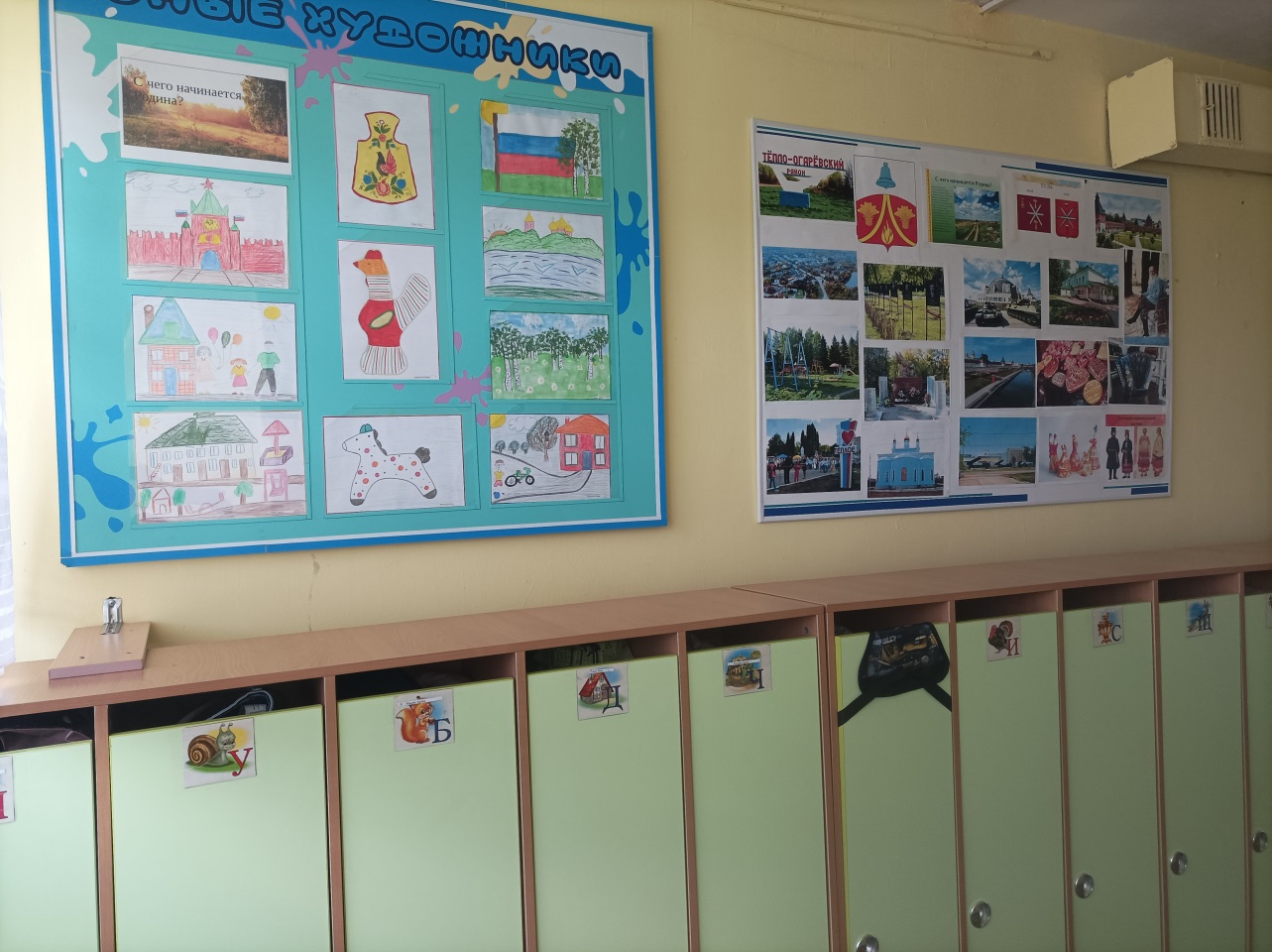 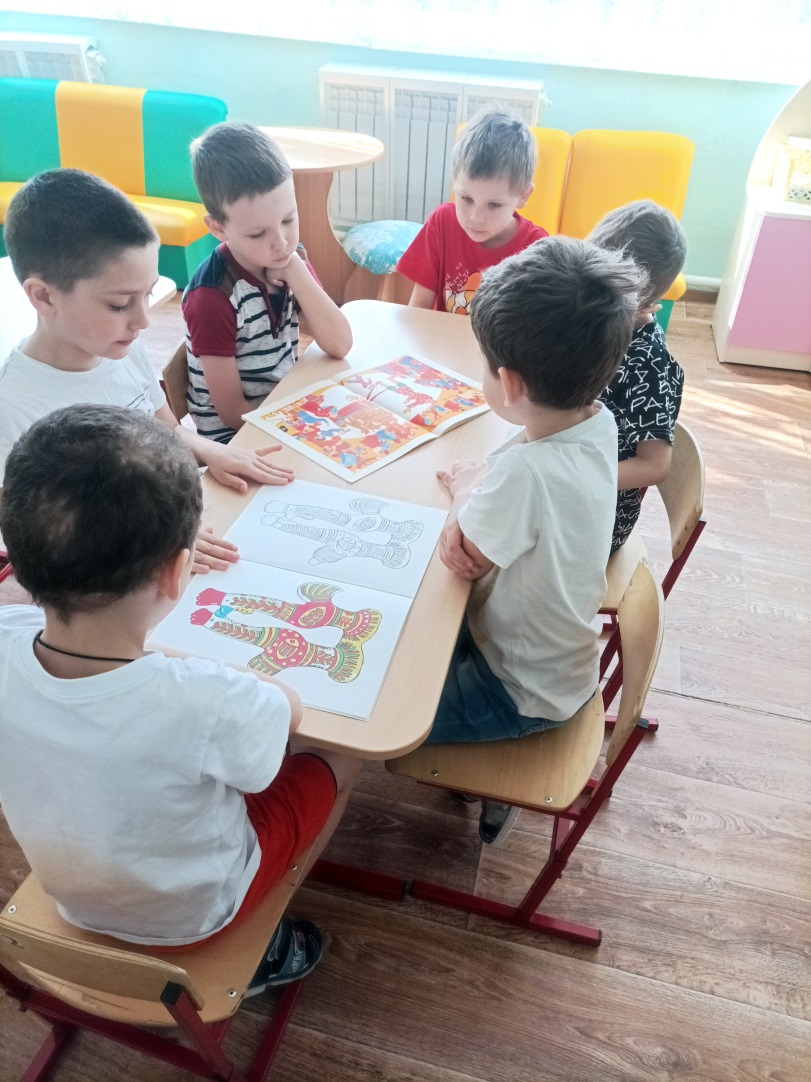 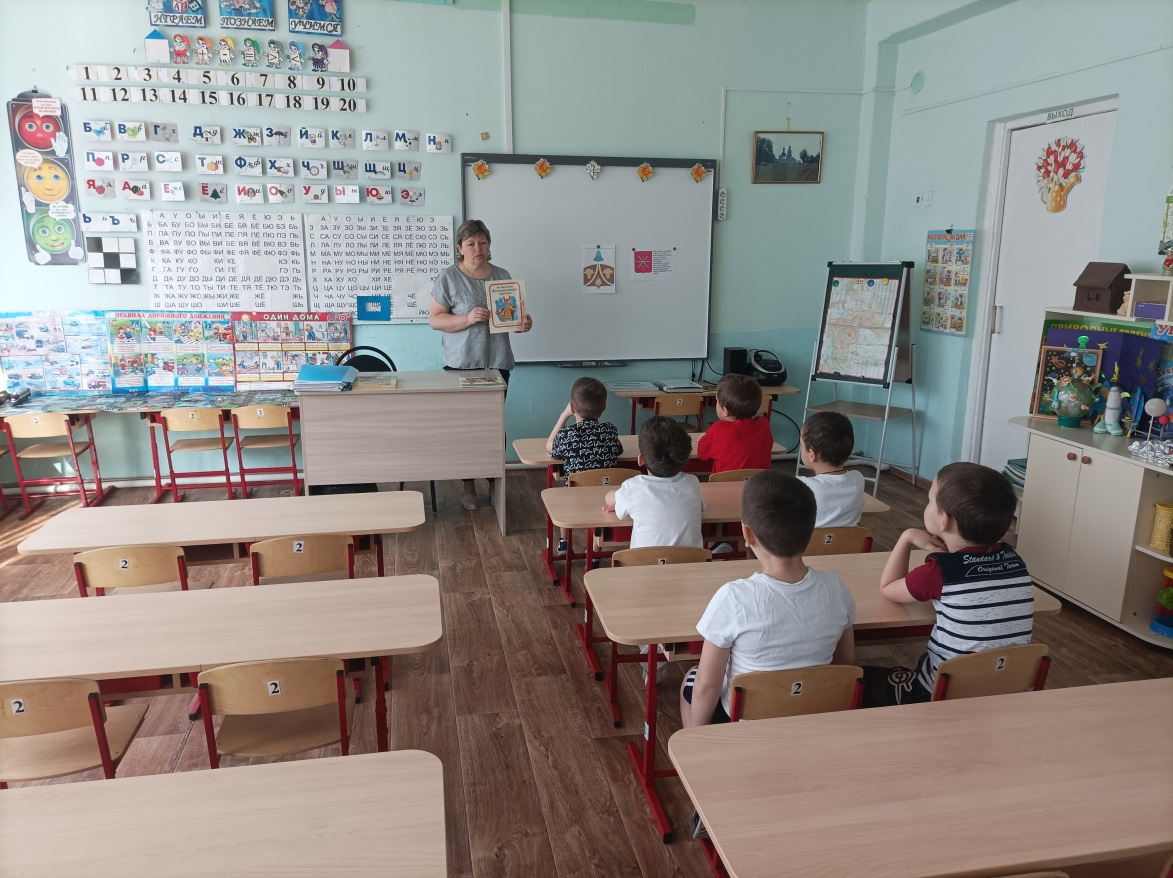 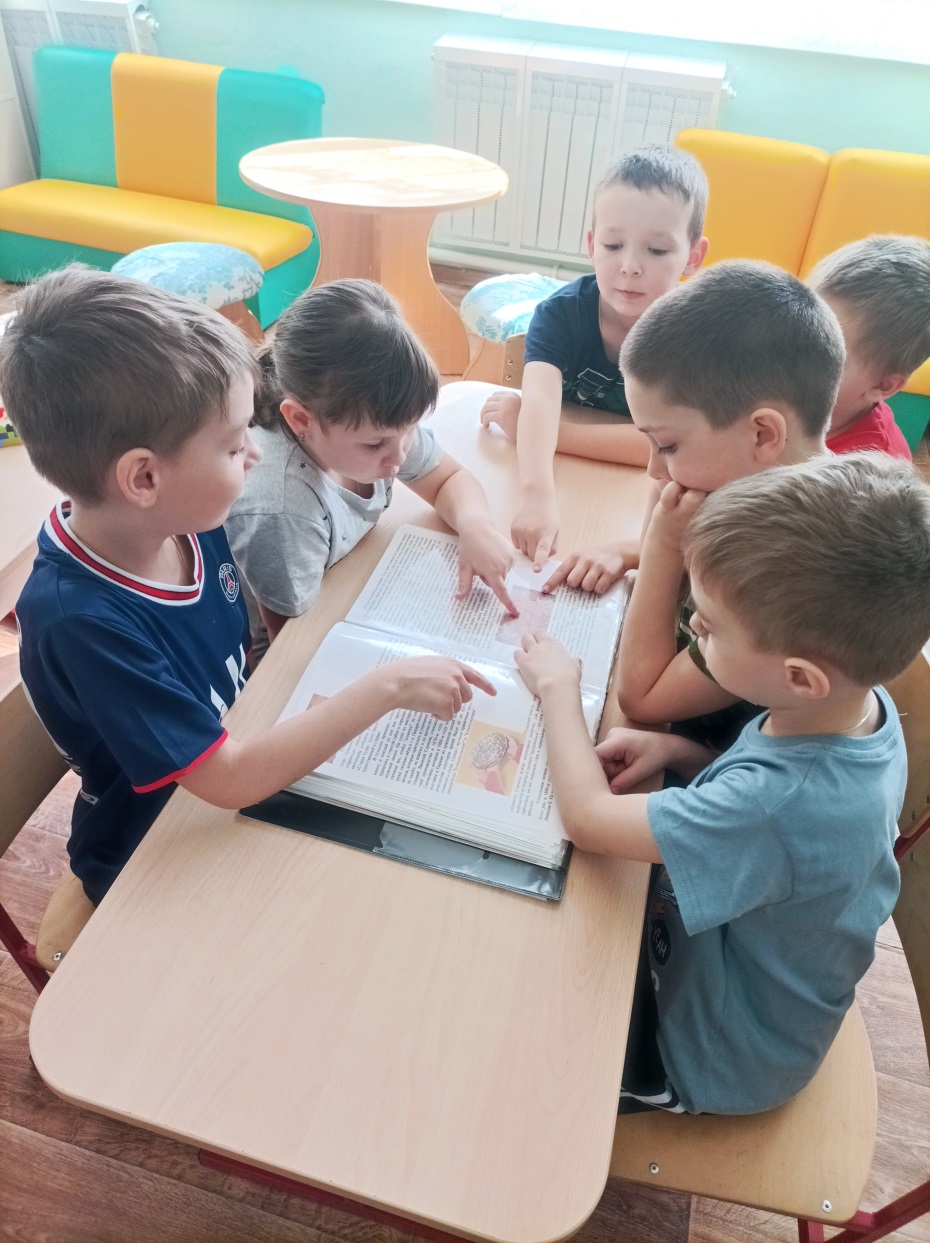 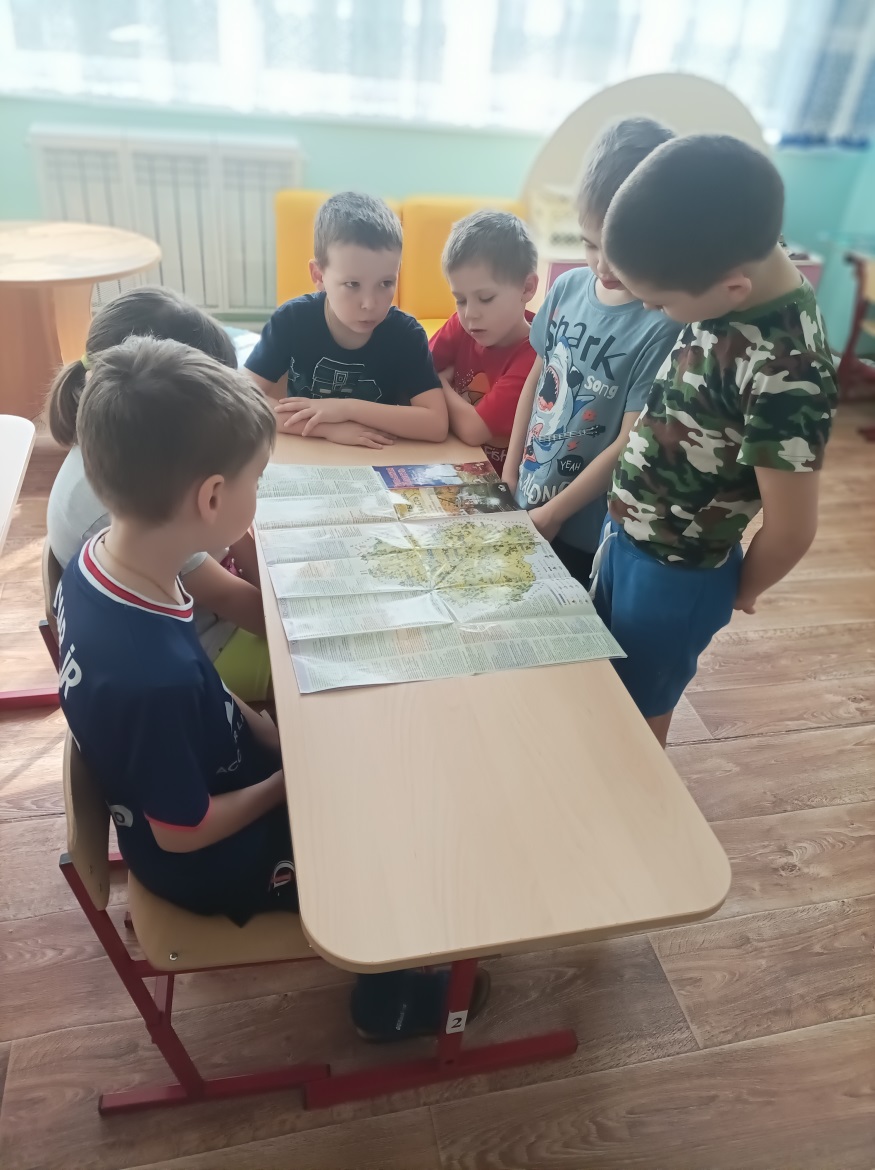 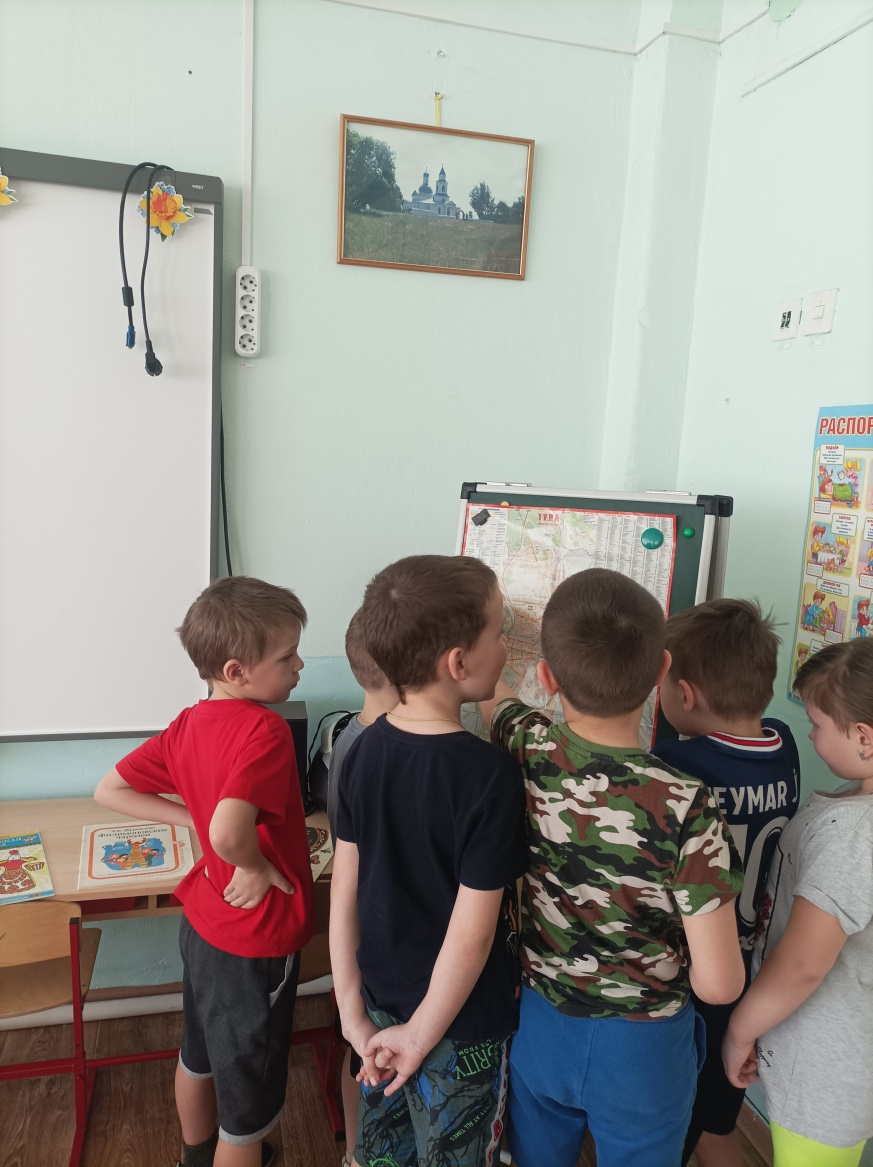 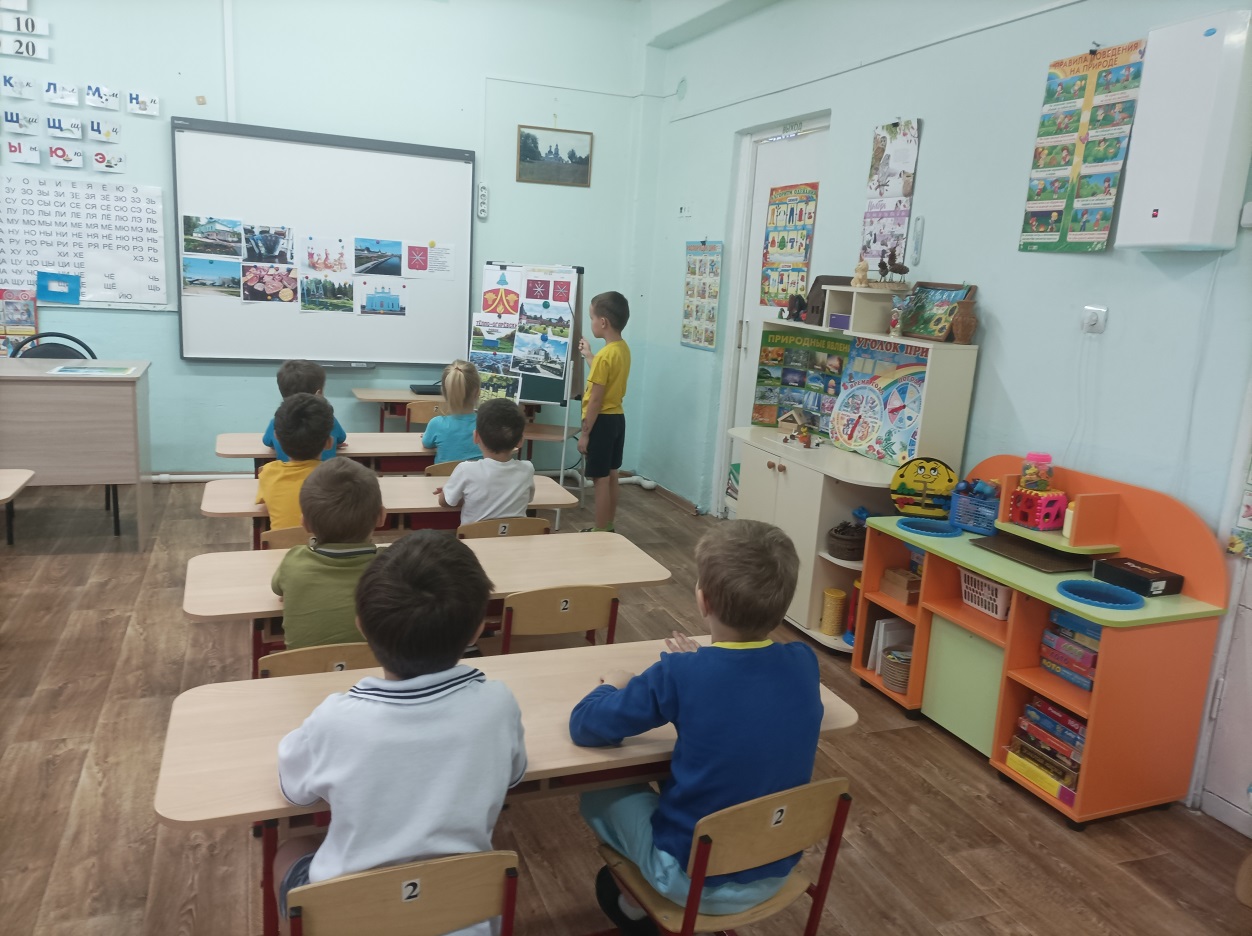 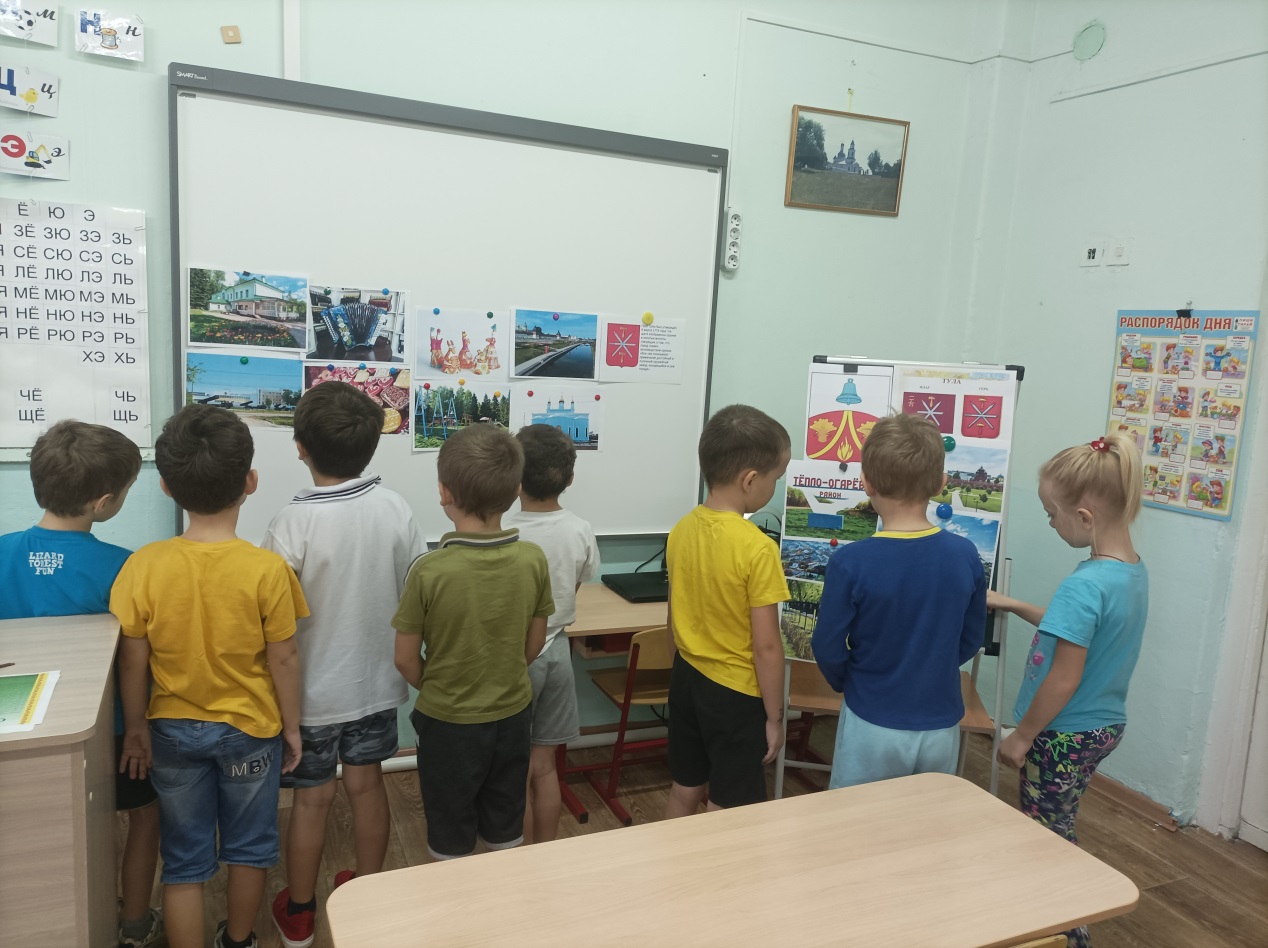 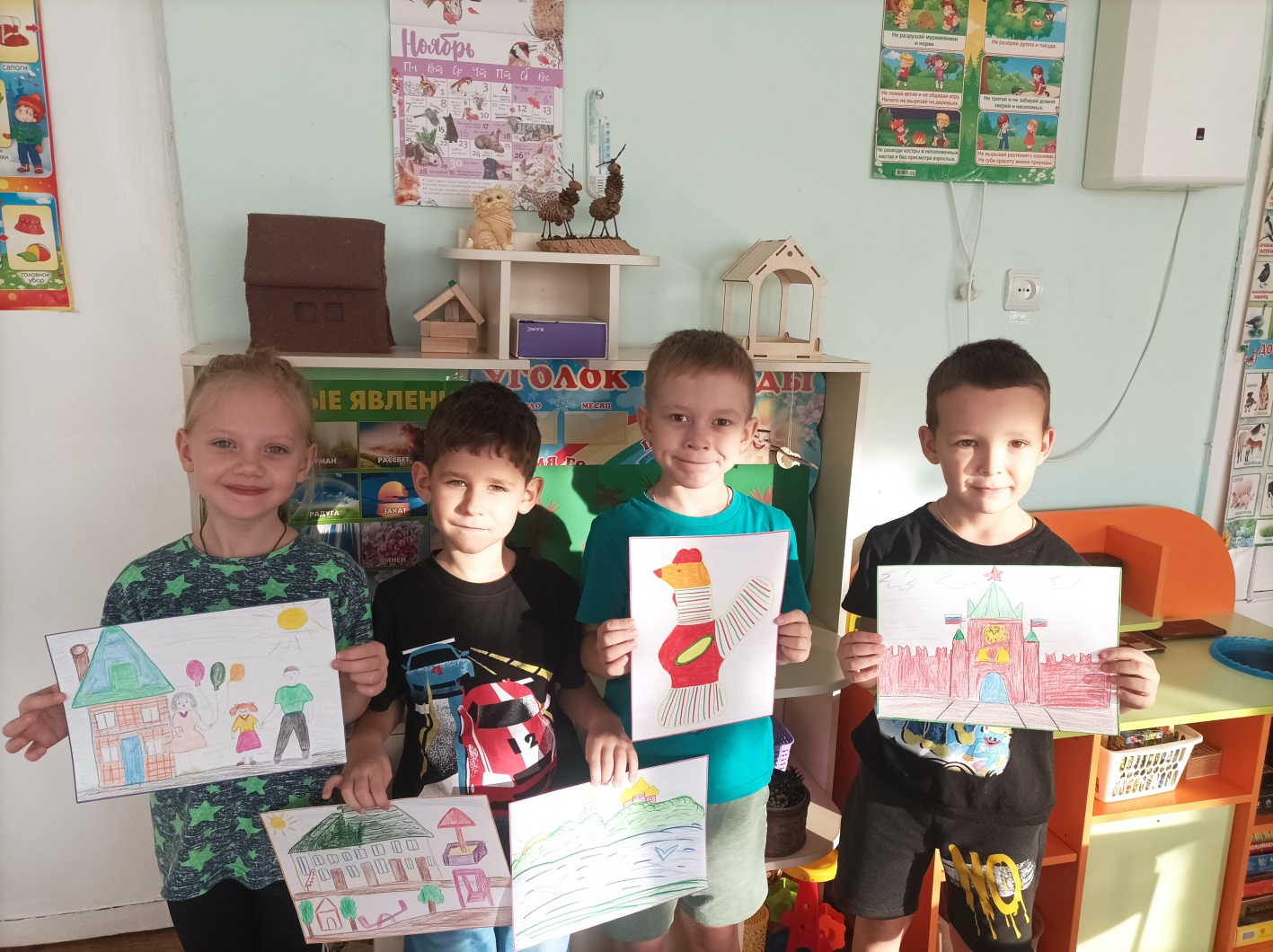 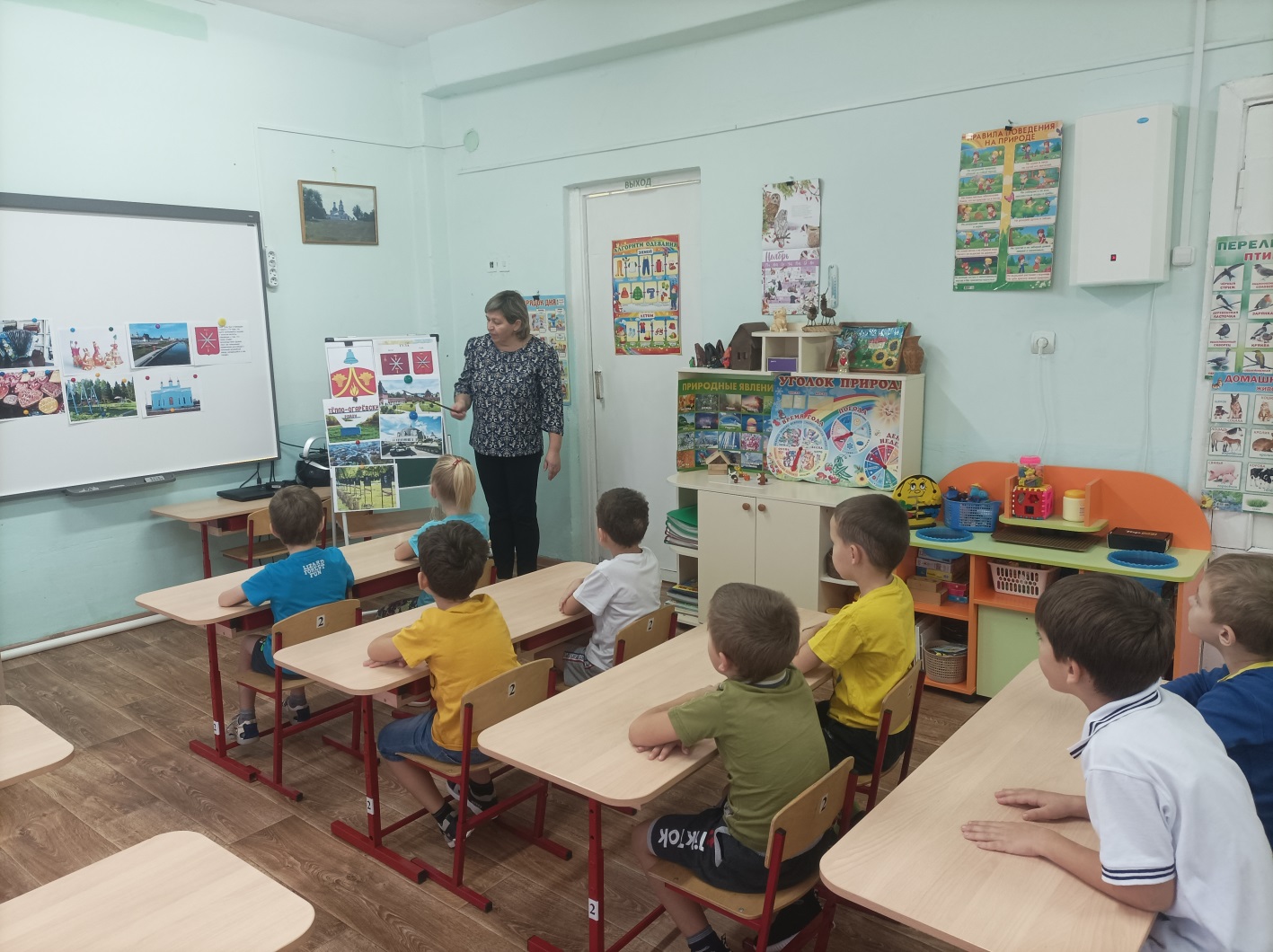 